Wild Seeds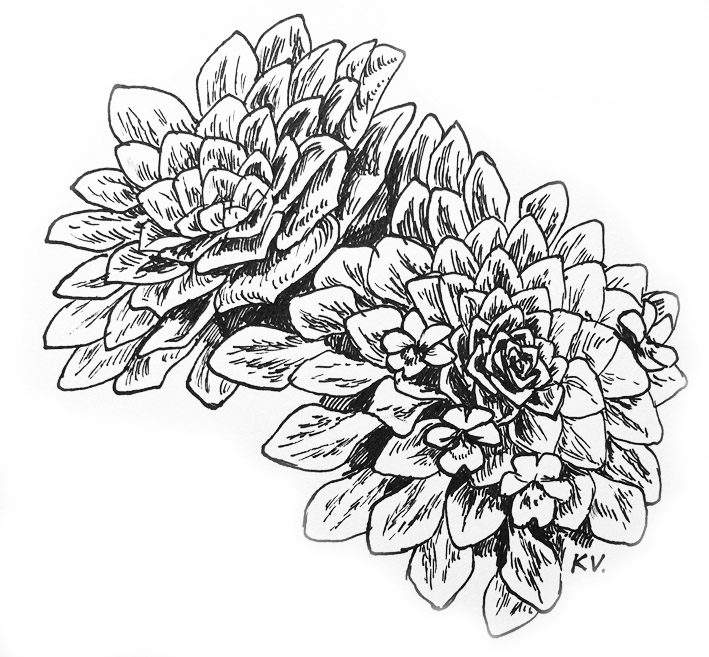 Viola rosulataVojtech Holubec, Czech Republic 2020/2021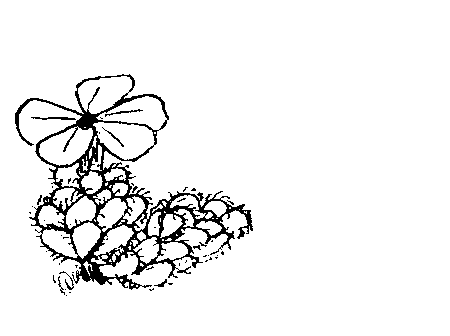 Vojtěch Bazantni 1217/5, CZ-165 00 Praha 6, Czech Republicphone: +420 731 587 826e-mail: vojtech.holubec@tiscali.cz  November, 2020Dear rock-garden friends,Welcome to the 28th seed list 2020/21 available as xls file. Selected pictures is possible to see in my photogallery http://holubec.wbs.cz/ . The seeds were collected in the wild or in the garden. The garden collections are as valuable as the natural collections and can be collected exactly when become ripe. These species proved to be growable in rock gardens in . Those tems are clearly marked wth ex. The plants were determined according to available Floras. Some plants were not seen in flowers and therefore it is not possible to guarantee all determination. All seeds are marked with a collecting year. Older ones were stored in refrigerator and they keep a good germination ability. Several abbreviations were used in descriptions: pl-plant, lv, lvs-leaves, fl, fls-flowers, infl-inflorescence.Please, order by both numbers and names to avoid mistakes. Another locality will be selected when the ordered number is gone. Please, lst more substtutes, some tems (especially marked wth *) are n a very lmted supply (less than 10 packets). Minimum order is 30 EUR. I am sorry but there can be no refunds.Price categories:  A Є2.00   B Є2.50    C Є 3.00    D Є 3.50   E Є 4.00   F Є 4.50  Orders over Є 100 take a 5 % discount. Postage and share on charges Є 5.00. All orders receve bonus seed.Payment by PayPal (attached to e-mail vojtech.holubec@tiscali.cz), by IBAN – on request by e-mail. Cash is possible, in nontransparent registered letter, no regional bills. Several notes on seed sowngUse clay or plastic pots with a good drainage hole, put a good drainage on the bottom followed by a layer of light sandy-peaty soil, smooth and press surface, sow seeds thinly, cover with 1- fine sandy soil, dress surface with  coarse sand or chippings of 1- grains, soak the pots and leave them outside, glass protection is recommended against heavy rains but not against snow. Some seeds need to be sown immediately after maturity, most seeds require vernalization over winter and germinate early in spring. Add some snow on top of them (f you have some). For experts: dormant seeds can be treated wth gbberelns: make 0.03 % soluton of GA3 (n a bt - 3 ml of alcohol and add water), soak the seeds n lttle Petr dshes for 6 h and sow them. It s good for late sown seeds to replace vernalzaton and for some old ones. However, overwnterng/vernalzaton is suffcent or even better. Keep the seed pots at least for two years, some germnate slowly, the second or thrd sprng.  For more nfo see also N.Deno nstructons.Books available in discount price for seed customersThe  and ts Flowers by Vojtěch  and The book was prnted n December 2006. General chapters: hstory of botancal research, orography, geology, clmate, flora and vegetaton, tourstc notes. The specal part descrbes 509 speces of the Caucasan orgn. Format A4, hardcover, over 900 pictures.  Price 30 Є plus 12 Є postage, in total 42 Є.   The Flowers of Tian Shan by Vojtech Holubec and David Horák, published in September 2018. General chapters: history of botanical research, orography, geology, climate, flora and vegetation. The special part describes 621 species of the Tian Shan origin. Format A4, hardcover, over 900 pictures. The price is 40 Є plus 24 Є postage for one book. Orders of 3 and more books can have postage 12 Eur/book. It is a good Christmas gift.  If you are nterested, please order by e-mal.Draving: Klára Vlckova-Holubcova